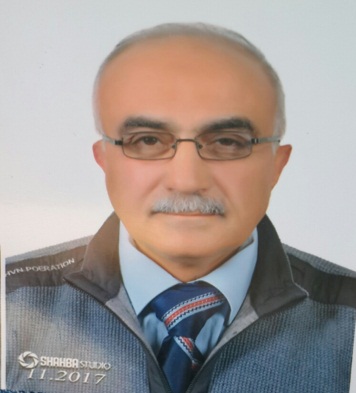 الكلية: كلية العلومالاسم: أحمد محمد نعمان قمريالمرتبة العلمية: أستاذ الاختصاص: فيزيولوجيا عصبيةاسم الجامعة : جامعة مكواي كوبرنيكعنوان الجامعة: تورون بولنداالصفة العلمية أو الإدارية: عضو هيئة تدريسيةالاهتمامات العلمية والبحثية: في مجال الفيزيولوجيا وتأثير الادوية والعقاقير الطبية على وظائف اعضاء الجسم والجملة الفاعلةالاهتمامات العلمية والبحثية: في مجال الفيزيولوجيا وتأثير الادوية والعقاقير الطبية على وظائف اعضاء الجسم والجملة الفاعلةالمناصب العلمية والإدارية: نائب اداري في كلية الطب البشري جامعة الفرات ورئيس قسم علم الحياة الحيوانية في كلية العلومالمناصب العلمية والإدارية: نائب اداري في كلية الطب البشري جامعة الفرات ورئيس قسم علم الحياة الحيوانية في كلية العلوم